          Apple Day Apple 
     Pie Contest
Registration Form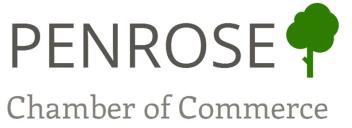 Pie Number:  	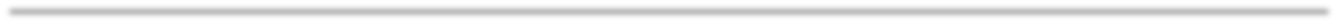 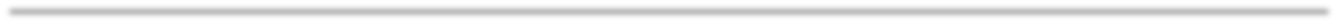 Name: 				Return Entrant: Y ☐ N ☐ Mailing Address:  						 City: 	State: 	Zip:	Phone:  		  Email: 					_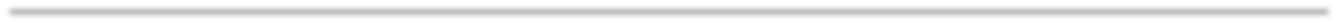 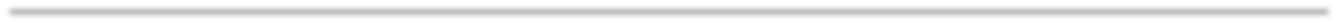 What age category are you entering?	☐ Junior (18 and under)	☐ Senior (over 18) Please Name Your Pie:  			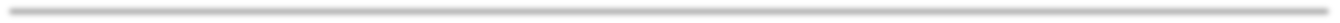 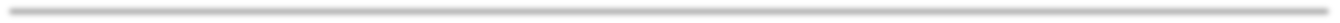 Contest Rules:One entry per person.There is no cost to enter.Homemade apple pies only. Crust and filling must be homemade. Pie tins will not be returned.The following ingredients are prohibited: nuts and marijuana.Pies can be registered at 400 Broadway, Penrose (log cabin adjacent to the VFW) between 8:00-9:00 am on October 7, 2023. No pie will be accepted after 9:00 am.Prizes: There will be seven individual winners. The Grand Champion will be the best pie overall out of both the junior and senior divisions; it will receive a $50 prize and cannot receive any other award. The Senior Division awards will be: First Place - $30; Second Place - $20; Third Place - $10. The Junior Division awards will be: First Place - $20; Second Place - $10; Third Place - $5.Winning pies will be auctioned off to the highest bidder after the Awards’ Ceremony.   Remaining pies will be sliced and served at the Apple Tent. Pie tins will not be returned.I hereby agree to adhere to all pie contest rules. I also agree to allow my name and likeness to be published in local papers and/or on the Penrose Chamber of Commerce website.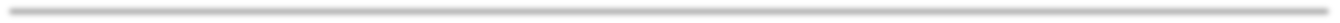 Entrant Signature: 	Date:  	Parent/Guardian Signature: 	Date:  	Registration forms and pies must be delivered to:
 400 Broadway, Penrose, CO 81240 (log cabin adjacent to the VFW) between 8:00-9:00am on October 7, 2023Good Luck!